Приложение № 1 к распоряжению Администрации города Шарыповоот 27.04.2023 № 595Схема перекрытия автомобильных дорог общего пользования местного значения муниципального образования города Шарыпово9 мая 2023 года с 09:45 ч. до 12:30 ч.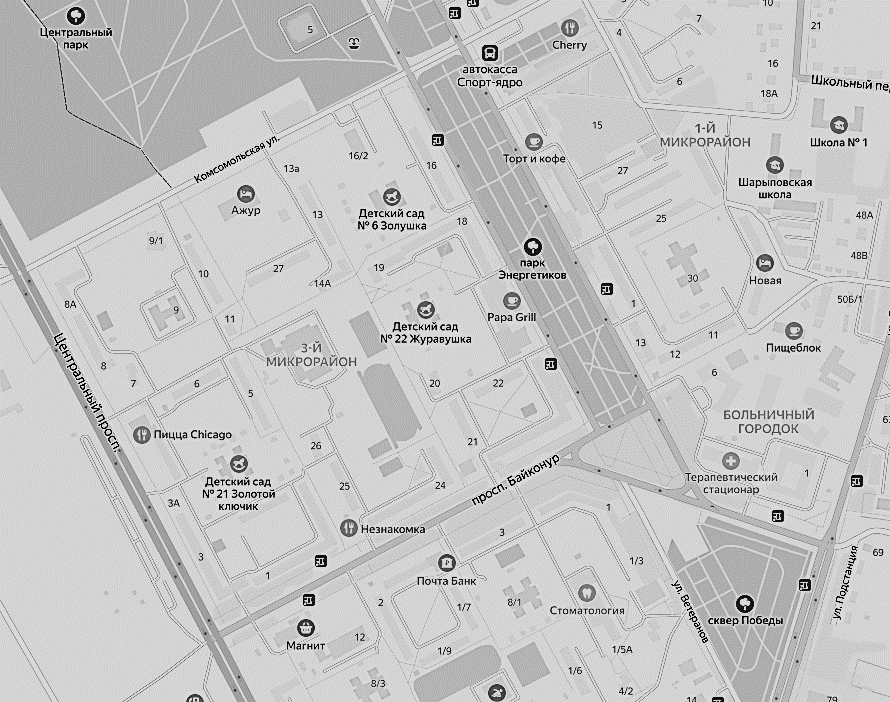 Установка знака:дорожный знак 3.1 «Въезд запрещен»▲ – ограждение (создание буферной зоны, путем выставления автобусной техники)       - перекрытие въезда/выезда на придомовую территорию служебным автотранспортомпроспект Байконур перекрытие от пересечения с проспектом Центральным до пересечения с проспектом Энергетиков с 09:45 ч. до 11:30 ч. на период построения и прохождения парада и военной техники;ул. Комсомольская перекрытие от пересечения с пр. Энергетиков до торгово-развлекательного центра «Феникс» с 10:00 ч. до 10:45 ч. на период построения колонны городского актива.Приложение № 2 к распоряжению Администрации города Шарыповоот 27.04.2023 № 595Схема движения автобусных маршрутов № 5, №79 мая 2022 года (с 09:45 ч.  до 12:30 ч) Остановки: Карман 3м-н д.3 – Стадион «Энергия» – далее по схеме движения маршрута № 5, 7Установка знака:дорожный знак 3.1 «Въезд запрещен»▲ – ограждение (создание буферной зоны, путем выставления автобусной техники)проспект Байконур перекрытие от пересечения с проспектом Центральным до пересечения с проспектом Энергетиков с 09:45 ч. до 11:30 ч. на период построения и прохождения парада и военной техники;ул. Комсомольская перекрытие от пересечения с пр. Энергетиков до торгово-развлекательного центра «Феникс» с 10:00 ч. до 10:45 ч. на период построения колонны городского актива.Приложение № 3 к распоряжению Администрации города Шарыповоот 27.04.2023 № 595Схема движения автобусных маршрутов № 4П, №9, №109 мая 2022 года (с 09:45 ч.  до 12:30 ч)Остановки:  по схеме движения маршрута №6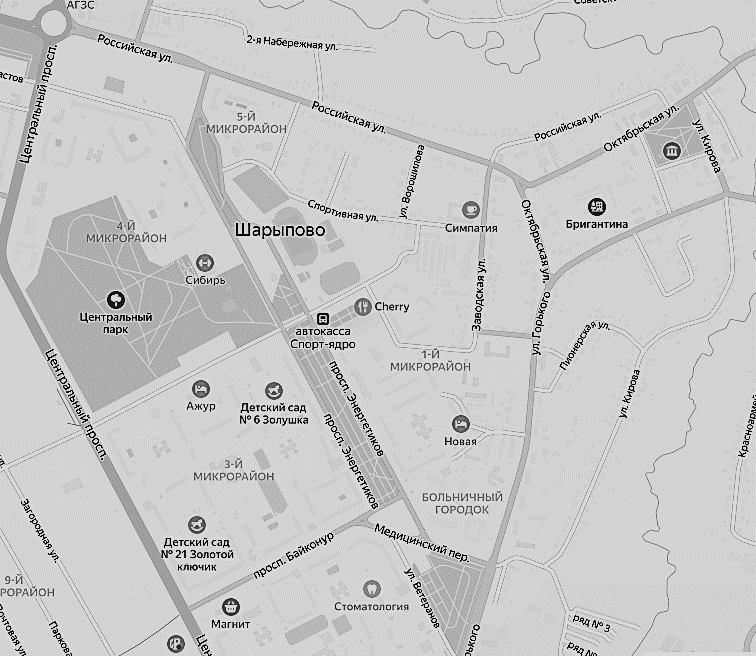 Установка знака:дорожный знак 3.1 «Въезд запрещен»▲ – ограждение (создание буферной зоны, путем выставления автобусной техники)